CHAPTER 12 DNA The Role of DNA in Heredity -  _________________________ needed for traits and cell processes- _______________ information needed for new cells- ____________________ information from generation to generation 12.2   The structure of DNA-The DNA molecule must give directions to make proteins which are needed to regulate the various functions of each cell- What kind of structure could serve this purpose without varying from cell to cell?- Understanding the structure of DNA has been the key to understanding how genes work. 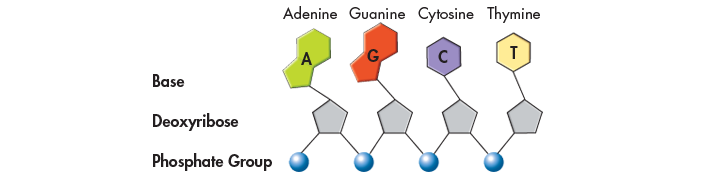 Components of DNA Made of ___________________ (___parts)_____________ (deoxyribose)__________________ group__________ (nitrogenous base)____ (adenine)____ (thymine)____ (cytosine)____ (guanine)The nucleotides in a strand of DNA are joined by _____________ formed between the ___________ and __________________ groups.The bases stick out ___________________ from the nucleotide chain.The nucleotides can be joined together _____________________, any sequence of bases is possible Solving the structure of DNA Chargaff discovered that the percent of _______________ and _______________ in DNA were the same.The percent of guanine and cytosine are also equal.The observation that [A] = [T] and [G] = [C] became known as one of “_________________________.” Rosalind Franklin (1950) – used____________________(aimed X-rays at DNA and looked at the scatter pattern) to find clues about the structure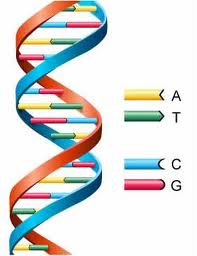 Showed DNA has ______ strandsThe DNA strands are twisted around each other like a spring (helix shaped)The bases are in the center ___________________________ – built models of DNADiscovered the __________________ structure (2 strands twist around each other like staircases)Explained Franklin’s and Chargaff’s earlier discoveriesDiscovered that _____________________ bonds hold the DNA strands togetherWeak forces that enable the DNA to __________________________Base pairing _______________ pairs with thymine and _____________ pairs with cytosine 12.3 DNA replication DNA replicationBefore a cell divides, it duplicates its DNA in a copying process called _____________________This process ensures that each resulting cell has the same complete set of DNA molecules How does the double helix structure of DNA make replication (copying) possible??????Each strand of the double helix has all the information needed to reconstruct the other half by the mechanism of base pairing.Because each strand can be used to make the other strand, the strands are said to be _____________ The process of DNA ReplicationThe DNA molecule ______________ into two strands and then produces two new ________________ strands following the rules of _________________________.Each strand of the double helix of DNA serves as a _____________, or model, for the new strand. The two strands of the double helix ___________________, or “unzip,” allowing two replication forks.New ______ are ______ following the rules of base pairing (A-T and C-G) to the newly forming strand. Results of DNA ReplicationEach DNA molecule has _________________ and __________________ (semi-conservative).The result of replication is two DNA molecules __________________ and to the _________ molecule. 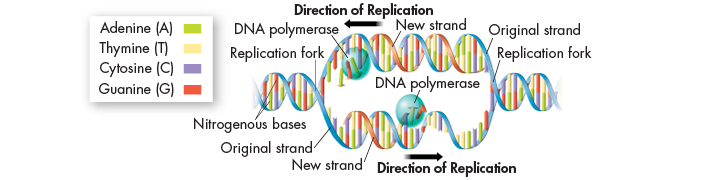 DNA Replication and enzymes DNA replication is carried out by enzymes. They first “unzip” a molecule of DNA by breaking the hydrogen bonds between base pairs and unwinding the two strands of the molecule___________________ = enzyme that _______ individual ______________ to produce a new strand of DNA and __________________ the new strand Telomeres The tips of chromosomes are known as _______________________Telomeres are ______________. DNA may be _________ from telomeres each time a chromosome is replicated.An enzyme (_________________) adds short, repeated DNA sequences to telomeres, _____________ the chromosomes and making it less likely important gene sequences will be lost during replication. 